Ученик 10 класса МКОУ «Тидибская СОШ им. Алиева И.М.» Шамильского района РД Алиев Ибрагим Омаргаджиевичasiat.7711@mail.ruПроектная работа по экологии«Школьный дворик»в номинации «Природа – бесценный дар, один на всех»Краткое вступление, постановка проблемы Школа – второй дом, потому что большую часть времени ученики  проводят здесь. С детства прививается  чувство ответственности, эстетического вкуса, бережного отношения к окружающему. Все дети на переменах и после уроков гуляют в школьном дворе.  До позднего вечера работает спортивный зал, куда на занятия волейболом,  футболом приходят дети, подростки и взрослое население. Ожидание начала занятий может стать полезным времяпрепровождением с точки зрения  эстетики, экологии и физической подготовки, т.к. на территории двора планируются цветники и уже функционирует спортивная площадка. До нынешнего года на территории школы производили высадку картофеля. Скудность почвы и обилие колорадского жука не давали результатов. И поэтому эстетически неопрятно выглядит фасад школы, расположенной  в центре села.Выпускники  пожелали сделать подарок от своего имени для школы, села, района и области в виде оформленной  прилегающей территории школы, а также основываясь на идее возрождения традиции, когда выпускники оставляют после себя памятный след, реализуя какой-либо экологический проект.Цель проекта: привлечение  учащихся к проблеме улучшения экологического и эстетического состояния школьного двора и пришкольной территории, практической деятельности школьников по созданию зон отдыха, закладке клумб и альпийских горок, что  приведет к развитию бережного отношения к природе, эстетическому восприятию окружающего мира, воспитанию гражданской позиции.Базовые положения проекта Приступая к работе, проведён  анализ ситуации с целью определения проблем, которые требуют оперативного решения.      Наиболее важной из них является  художественное оформление школьного двора.В апреле 2019 года будет дан старт проекту «Школьный двор»:- создание цветников с использованием современных элементов ландшафтного дизайна;- оборудование мест отдыха;- облагораживание школьного сада.   Силами творческих групп будет выбран дизайн будущего участка, проведены конкурсы мини-проектов и рисунков «Цветочная клумба», «Альпийская горка».  Творческие группы займутся выращиванием рассады, облагораживанием участка от сухих веток, мусора и  подрезкой кустарников.  Планируется удобрение участка чернозёмной землёй и подготовка к высеванию газонной травы.  Планируется приобретение камня для создания альпийской горки, сооружение декоративных элементов из досок, резины, а также формирование клумб.   К участию в проекте привлечены школьники, силами которых будет осуществлён уход за участком в летнее и осенне время; родители, помощь которых понадобится в приобретении чернозёма и мелкого щебня, саженцев сосёнок. На сегодняшний день имеется договорённость по осуществлению данного вопроса.  К реализации проекта планируется привлечение внебюджетных (спонсорских средств).Практическая реализация проекта будет   осуществляться в летнее время года старшеклассниками и осенью школьниками на уроках технологии. Степень реализации проектаНа данном этапе достигнуты следующие результаты:Проведено анкетирование среди обучающихся, родителей и педагогов школы.Приобретены семена.Формируется дизайн участка: проводятся конкурсы и мини-проекты: «Альпийская горка», «Цветочная клумба».Разрабатывается дизайн участка.Практическая значимость проекта:1.  Клумбы и зелёные насаждения облагородят территорию, которая будет приятна для глаз обучающихся, педагогов, родителей и гостей школы.2. Удаление старых деревьев и кустарников позволит омолодить школьный двор.3. Формирование у обучающихся чувства ответственности за состояние окружающей среды.4. Стимулирование  школьников к социально-практической деятельности;5. Школьный двор и прилегающая к нему территория станет по-настоящему общественным и культурным центром села.6.  Мотивация школьников к изучению естественнонаучных дисциплин, способствующих формированию знаний о природе.7.  Развитие эмоционально-чувственной сферы экологически образованной личности.   8. Привлечение общественности к  значимости проекта.МКОУ «Тидибская СОШ им.Алиева И.М. »Республиканский детский экологический Конкурс-форум «Зеленая планета-2019»Проектная работа по экологии«Школьный двор»в номинации «Природа – бесценный дар, один на всех»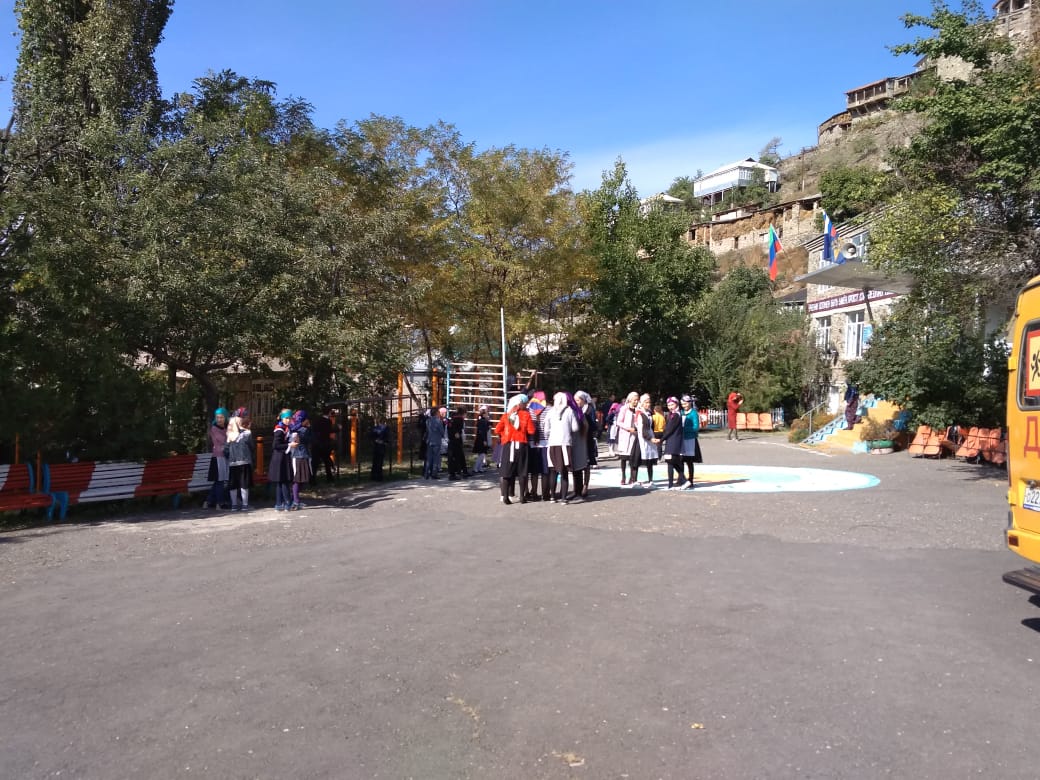 Автор проекта: ученик 10 класса МКОУ «Тидибская СОШ им. Алиева И.М.» Шамильского района РД Алиев Ибрагим ОмаргаджиевичРуководитель : Магомедова Айшат Магомедовнаasiat.79@mail.ruТидиб 2019